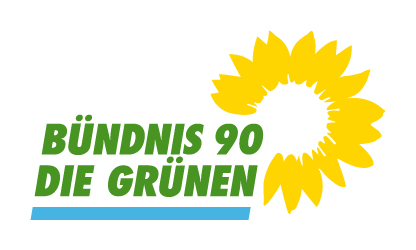 Gemeinderatsfraktion Aalen (LK Ostalbkreis)Bündnis 90/ Die Grünen13 Mandate (25,9%); davon 7 FrauenGrüne Aalen-Ellwangen (gruene-aalen-ellwangen.de)